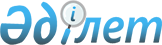 Об утверждении формы сведений о плательщиках сбора и объектах обложенияПриказ Министра финансов Республики Казахстан от 23 февраля 2018 года № 273. Зарегистрирован в Министерстве юстиции Республики Казахстан 12 марта 2018 года № 16544.
      В соответствии с пунктом 5 статьи 550 Кодекса Республики Казахстан от 25 декабря 2017 года "О налогах и других обязательных платежах в бюджет" (Налоговый кодекс) ПРИКАЗЫВАЮ:
      1. Утвердить прилагаемую форму сведений о плательщиках сбора и объектах обложения.
      2. Признать утратившим силу приказ Министра финансов Республики Казахстан от 10 июля 2013 года № 313 "Об утверждении формы представления устроителями аукционов информации о плательщиках сбора с аукциона и объектах обложения" (зарегистрирован в Реестре государственной регистрации нормативных правовых актов за № 8593, опубликован 20 августа 2013 года в газете "Юридическая газета" № 123 (2498).
      3. Комитету государственных доходов Министерства финансов Республики Казахстан (Тенгебаев А.М.) в установленном законодательством порядке обеспечить:
      1) государственную регистрацию настоящего приказа в Министерстве юстиции Республики Казахстан;
      2) в течение десяти календарных дней со дня государственной регистрации настоящего приказа направление его копии в бумажном и электронном виде на казахском и русском языках в Республиканское государственное предприятие на праве хозяйственного ведения "Республиканский центр правовой информации" Министерства юстиции Республики Казахстан для официального опубликования и включения в Эталонный контрольный банк нормативных правовых актов Республики Казахстан;
      3) размещение настоящего приказа на интернет-ресурсе Министерства финансов Республики Казахстан;
      4) в течение десяти календарных дней после государственной регистрации настоящего приказа в Министерстве юстиции Республики Казахстан представление в Департамент юридической службы Министерства финансов сведений об исполнении мероприятий, предусмотренных подпунктами 1), 2) и 3) настоящего пункта.
      4. Настоящий приказ вводится в действие по истечении десяти календарных дней после дня его первого официального опубликования.
      Наименование уполномоченного государственного органа или уполномоченной организации в сфере гражданской авиации, представляющего (-ей) сведения
________________________________________________________________________________
      Бизнес-идентификационный номер ___________________________________________ Сведения о плательщиках сбора и объектах обложения
      Сноска. Форма в редакции приказа Первого заместителя Премьер-Министра РК – Министра финансов РК от 27.06.2019 № 644 (вводится в действие с 01.08.2019).
      ________________________________________________________________ _______________
(Фамилия, имя, отчество (при его наличии) первого руководителя                       (подпись) 
(лица, исполняющего его обязанности) уполномоченного 
государственного органа или уполномоченной организации в сфере 
гражданской авиации, либо руководителя (лица, исполняющего его 
обязанности) обособленного подразделения)
      _________________________________________________________________ ______________ 
(Фамилия, имя, отчество (при его наличии) должностного лица,                       (подпись)
ответственного за составление сведений)
      Дата составления сведений "___"________________20__года Пояснение по заполнению формы "Сведения о плательщиках сбора и объектах обложения"
      1. Форма разработана в соответствии с пунктом 5 статьи 550 Кодекса Республики Казахстан от 25 декабря 2017 года "О налогах и других обязательных платежах в бюджет" (Налоговый кодекс).
      2. Форма заполняется должностным лицом, ответственным за составление сведений.
      3. Форму подписывают первый руководитель уполномоченного государственного органа или уполномоченной организации в сфере гражданской авиации (лицо, исполняющее его обязанности) либо руководитель (лицо, исполняющее его обязанности) обособленного подразделения уполномоченного государственного органа или уполномоченной организации в сфере гражданской авиации, представляющего(-ей) сведения, и должностное лицо, ответственное за составление сведений.
      4. В строке "Наименование уполномоченного государственного органа или уполномоченной организации в сфере гражданской авиации" указывается наименование уполномоченного государственного органа или уполномоченной организации в сфере гражданской авиации, представляющего(-ей) сведения.
      5. В строке "Бизнес-идентификационный номер" указывается бизнес-идентификационный номер уполномоченного государственного органа или уполномоченной организации в сфере гражданской авиации, представляющего(-ей) сведения.
      6. В графе 1 указывается номер по порядку. Последующее сведение не должно прерывать нумерацию по порядку.
      7. В графе 2 указывается полное наименование юридических лиц, а также структурных подразделении юридических лиц или фамилия, имя, отчество (при его наличии) физических лиц, в интересах которых уполномоченные государственные органы или уполномоченная организация в сфере гражданской авиации совершают действия, при осуществлении которых предусмотрено взимание сборов.
      8. В графе 3 указывается бизнес-идентификационный номер (индивидуальный идентификационный номер) юридического лица (физического лица), указанного в графе 2, при его наличии. Графа 3 обязательна для заполнения в случае, если лицо, указанное в графе 2, является резидентом Республики Казахстан.
      9. В графе 4 указывается юридический адрес или адрес местожительства лица, указанного в графе 2, область, город, улица, номер дома, квартиры.
      10. В графе 5 указывается вид регистрационного действия и (или) документа или дубликата документа, за выдачу которого предусмотрен сбор в соответствии со статьями 553 и 554 Налогового кодекса.
      11. В графе 6 указывается ставка сбора, исходя из размера месячного расчетного показателя, установленного законом о республиканском бюджете и действующего на дату уплаты сбора, в соответствии со статьями 553 и 554 Налогового кодекса. В случае отсутствия данного показателя в ведомственных информационных системах уполномоченных государственных органов или уполномоченной организации в сфере гражданской авиации при формировании сведений посредством использования таких информационных систем заполнение данной графы является необязательным.
      12. В графе 7 указывается сумма сбора, подлежащая уплате в бюджет в тенге.
      13. В графе 8 указывается сумма сбора, уплаченная в бюджет в тенге.
      14. В графе 9 указывается номер и дата платежного документа, подтверждающего уплату сбора в бюджет.
					© 2012. РГП на ПХВ «Институт законодательства и правовой информации Республики Казахстан» Министерства юстиции Республики Казахстан
				
      Исполняющий обязанности

      Министра финансов

      Республики Казахстан 

Б. Султанов
Утверждена
приказом Министра финансов
Республики Казахстан
от 23 февраля 2018 года № 273форма
№ п/п
Наименование юридических лиц, а также структурных подразделении юридических лиц или фамилия, имя, отчество (при его наличии) физических лиц, в интересах которых уполномоченные государственные органы совершают действия, при осуществлении которых предусмотрено взимание сборов
Бизнес-идентификационный номер / индивидуальный идентификационный номер (при наличии)
Юридический адрес или адрес местожительства
Вид регистрационного действия и (или) вид документа или дубликата, за который предусмотрен сбор
Ставка сбора (месячный расчетный показатель)
Сумма сбора, подлежащая внесению в бюджет (тенге)
Сумма сбора, внесенная в бюджет (тенге)
Номер и дата платежного документа, подтверждающего уплату сбора в бюджет
1
2
3
4
5
 6
7
8
9
ИТОГО:Приложение
к форме "Сведения о плательщиках
сбора и объектах обложения"